ISTITUTO COMPRENSIVO “UGO FOSCOLO” DI VESCOVATOITALIANO CLASSE PRIMACriteri di valutazione delle verifiche del primo quadrimestrePROVA N. 1 – DETTATO DI SEMPLICI FRASI CON DIFFICOLTA’ ORTOGRAFICHEDettato di semplici frasi LA ZIA CLAUDIA CUCINA GLI GNOCCHI CON IL  SUGO ROSSO. GIOVANNA  RACCOGLIE LE MARGHERITE NEL CAMPO VICINO A CASA. GIUSEPPE MANGIA UN GELATO AL CIOCCOLATO.BRUNO APPENDE UN GRANDE QUADRO AL MURO IN INVERNO MOLTI BAMBINI VANNO A SCIARE Difficoltà ortografiche: 27 Per ogni errore riguardante le difficoltà evidenziate o sottolineate si toglie 1 puntoPROVA N. 3 LETTURA ESPRESSIVA LA SORELLINAA MARTINA E’ NATA UNA SORELLINA.E’ COSI’ PICCOLA CHE SEMBRA UNABAMBOLA. LA SUA PELLE E’ ROSA E MORBIDA, PROFUMA DI BOROTALCO. LA MAMMA LE HA PRESO UN CIUCCIO A FORMA DI CUORE. LE PIACE STARE NEL SEGGIOLONE E GUARDARSI INTORNO. Istituto Comprensivo “Ugo Foscolo”Prova di Italiano II quadrimestreNome______________cognome______________cl__data ___L’orco Belsignore (prova n° 2)Ascolta attentamente l’insegnante. Poi rileggi da solo. C’era una volta un orco, si chiamava orco Belsignore. Era bellissimo, fortissimo, simpatico e intelligente. A volte si permetteva di mangiare qualche bambino, ma solo quelli piu’ pestiferi… quel giorno era stato invitato ad una festa e si stava preparando. Nella vasca, piena di bagnoschiuma e con i baffi arrotolati sui bigodini, stava riflettendo su quali stivali indossare. Uscì dalla vasca, si vestì, mise gli stivali di pelle di pantera e un cappello rosso con le piume di struzzo e andò al castello della principessa Valentina. Metti la crocetta alla risposta/affermazione esatta Come si chiama l’orco? BuonsignoreGentilsignore Belsignore L’orco era:Bruttissimo e grassoBrutto ma intelligenteBellissimo e intelligente Alcune volte mangiava qualche bambino  ma solo i più pestiferi i più grassottelli i più antipatici Belsignore era stato Cacciato dal reame Invitato ad una festa Invitato dal re Per prepararsi Belsignore Si rotola nel fango Si profuma con letameFa il bagno con tanto bagnoschiuma Mentre è nella vasca, Belsignore, pensa A quale bambino papparsi per cena A quali stivali indossare per andare alla festaDi tagliarsi i baffi Belsignore mette i bigodini Ai capelli Alla barba Ai baffi Belsignore indossa Scarpe di cuoio Stivali di pelle di pantera Stivali di pelle di serpente Il cappello di Belsignore ha Piume di piccione Penne di gallina Piume di struzzo Bel signore andòAl castello della regina Margherita Al castello della principessa Valentina Al castello del principe Valentino Errori:  _______________     voto: _______________Istituto Comprensivo “Ugo Foscolo”Prova di Italiano II quadrimestreNome______________cognome______________cl__data ___Prova n. 4 - Scrivi la parola corrispondente al disegno Errori:  _______________     voto: _______________PROVA N. 1 – DETTATO DI SEMPLICI FRASI CON DIFFICOLTA’ ORTOGRAFICHEPROVA N. 1 – DETTATO DI SEMPLICI FRASI CON DIFFICOLTA’ ORTOGRAFICHEL’insegnante detta le frasi  (30 minuti al massimo).Alla fine rilegge le frasi dettate e chiede agli alunni di rileggere ancora una volta prima di consegnare.  0 ERRORI – 10 1-2  ERRORI – 9 3/4 ERROERI – 8 5/6 ERRORI – 77/8 ERRORI – 6OLTRE 9 - 5PROVA N. 2 – LEGGERE E COMPRENDERE PROVA N. 2 – LEGGERE E COMPRENDERE L’insegnante legge una volta il racconto. Poi consegna la scheda ai bambini in modo che possano rispondere e ricercare le informazioni nel testo. 0 ERRORI – 10 1 ERRORE -  92 ERRORI – 83 ERRORI – 74 ERRORI – 6 + DI 4 ERRORI - 5PROVA N.3 –  LETTURA  ESPRESSIVA PROVA N.3 –  LETTURA  ESPRESSIVA L’insegnante sottopone all’alunno  la lettura “La sorellina” valutando la velocità, l’espressività, la scorrevolezza e la correttezzala velocità, l’espressività, la scorrevolezza e la correttezza vengono valutate in decimi.L’insufficienza viene data se l’alunno supera i 3 minuti.PROVA N.4 – RICONOSCERE LE STRUTTURE DELLA LINGUA (facoltativa) PROVA N.4 – RICONOSCERE LE STRUTTURE DELLA LINGUA (facoltativa) L’insegnante consegna la scheda a ciascun alunno. Ad alta voce dice la parola corrispondente a ciascun disegno (ragno, cuore, acquario, cuoco, coniglio, stella, quadro, farfalla, acquerelli, stagno, culla, cioccolato) 0 ERRORI – 10 1 ERRORE -  92 ERRORI – 83 ERRORI – 74 – 5 ERRORI – 6 + DI 5 ERRORI - 5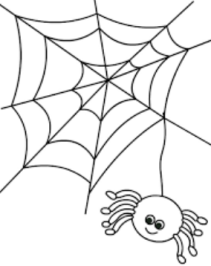 _____________________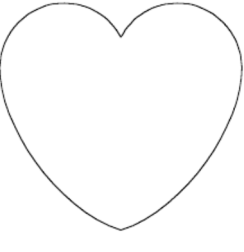 ____________________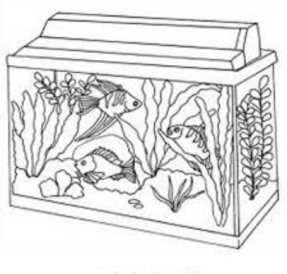 _____________________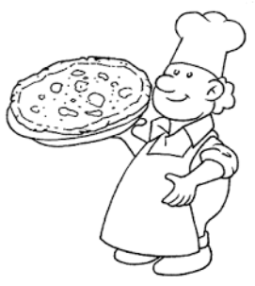 ____________________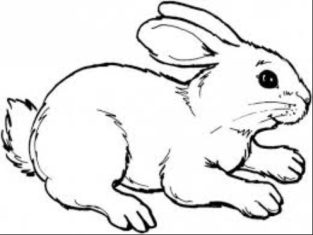 ____________________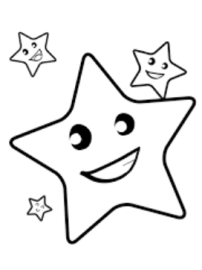 _________________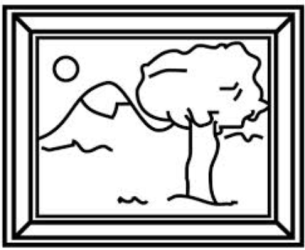 __________________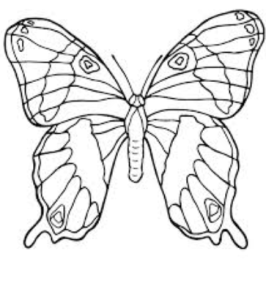 __________________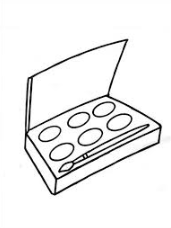 __________________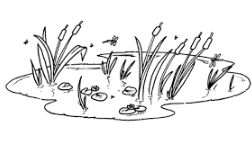 _________________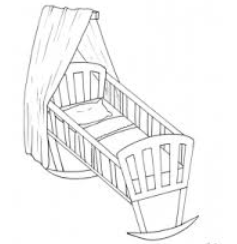 ___________________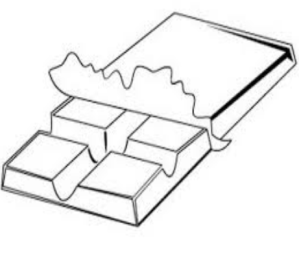 __________________